แบบเสนอแผนงาน/โครงการ/กิจกรรม กองทุนหลักประกันสุขภาพองค์การบริหารบริหารส่วนตำบลธารคีรีเรื่อง	ขอเสนอแผนงาน/โครงการ/กิจกรรม โครงการป้องกันไข้เลือดออกตำบลธารคีรี ประจำปี 2567เรียน	ประธานกรรมการกองทุนหลักประกันสุขภาพ ตำบลธารคีรี อำเภอสะบ้าย้อย จังหวัดสงขลา	ด้วย สำนักปลัด องค์การบริหารส่วนตำบลธารคีรี มีความประสงค์จะจัดทำ โครงการป้องกันไข้เลือดออกตำบลธารคีรี ประจำปี 2567 ในปีงบประมาณ 2567 โดยขอรับการสนับสนุนงบประมาณจากกองทุนหลักประกันสุขภาพตำบลธารคีรี ตำบลธารคีรี อำเภอสะบ้าย้อย จังหวัดสงขลา เป็นเงิน  87,000 บาท  โดยมีรายละเอียด ดังนี้ส่วนที่ 1 : รายละเอียดแผนงาน/โครงการ/กิจกรรม (สำหรับผู้เสนอฯ ลงรายละเอียด)หลักการเหตุผล (มีหรือไม่มีก็ได้) ยุงเป็นพาหะนำโรคติดต่อที่เป็นปัญหาที่สำคัญทางด้านสาธารณสุข เช่น โรคไข้เลือดออก ไข้มาลาเรีย โรคชิกุนคุนย่า เนื่องจากโรคนี้สามารถเกิดขึ้นได้ตลอดทั้งปี ซึ่งในพื้นที่ตำบลธารคีรีมีพื้นที่ส่วนใหญ่เป็นป่าและแหล่งน้ำเหมาะแก่การแพร่พันธุ์ของยุง โดยสถานการณ์ในปี 2565 ในช่วงเดือนพฤษภาคมถึงกันยายน มีผู้ป่วยของโรคไข้เลือดออกและมีผู้ป่วยไข้มาลาเรียในตำบลธารคีรี        จากการประเมินสถานการณ์ดังกล่าวจึงต้องมีการดำเนินเฝ้าระวัง ควบคุมและป้องกันการระบาดของโรคที่เกิดจากยุง เพื่อลดปัญหาของการระบาดของโรคและการควบคุมโรคอย่างยั่งยืน สำนักปลัด องค์การบริหารส่วนตำบลธารคีรี ได้ตระหนักและเห็นความสำคัญของปัญหาดังกล่าว จึงได้จัดทำโครงการควบคุมและกำจัดยุงตำบลธารคีรี	การดำเนินงานตามโครงการนี้เป็นไปตามอำนาจหน้าที่ตามพระราชบัญญัติสภาตำบลและองค์การบริหารส่วนตำบล พ.ศ.2537 มาตรา 67  ข้อ 4 ป้องกันโรคและระงับโรคติดต่อ1. วัตถุประสงค์	1. เพื่อลดความเสี่ยงและลดอัตราการป่วยด้วยโรคที่มียุงเป็นพาหะ เช่น โรคไข้เลือดออก ไข้มาลาเรีย โรคชิกุนคุนย่า	2. เพื่อกำจัดยุงที่เป็นพาหะนำโรคในตำบลธารคีรี2. วิธีดำเนินการ	1. เสนอโครงการและ ประสานอาสาสมัครสาธารณสุขตำบลธารคีรี โรงพยาบาลส่งเสริมสุขภาพตำบลตาฆอ โรงพยาบาลส่งเสริมสุขภาพตำบลหาดทราย และผู้นำชุมชน	2. พ่นหมอกควันแบบปูพรม จำนวน  6  หมู่บ้าน3. ดำเนินการพ่นหมอกควันรายเคสผู้ป่วยไช้เลือดออกที่รพสต.ได้ประสานงานมา3. กลุ่มเป้าหมาย           กลุ่มประชาชนทั่วไปที่มีภาวะความเสี่ยง จำนวน  6,811   ราย4. ระยะเวลาดำเนินการ	ตั้งแต่ เดือนกุมภาพันธ์ – กันยายน พ.ศ.25675. สถานที่ดำเนินการ	ในตำบลธารคีรี 6. งบประมาณ	จากงบประมาณกองทุนหลักประกันสุขภาพตำบลธารคีรี อำเภอสะบ้าย้อย จังหวัดสงขลา 
จำนวน 87,000 บาท (แปดหมื่นเจ็ดพันบาทถ้วน)  รายละเอียด  ดังนี้	-ค่าจ้างพ่นหมอกควันกำจัดยุง(รวมค่าน้ำมันเบนซิลและโซล่า)รายเคสผู้ป่วยไข้เลือดออกที่ได้รับการประสานจาก รพสต. (จำนวนครั้งต่อรายเป็นไปตามที่ รพ.สต.แจ้งมา)  เคส x 2 ครั้ง x หลังละ 200 บาท รวมแล้วไม่เกิน 2,500 บาท/เคสเป็นเงิน	     50,000	บาท	ค่าจ้างพ่นหมอกควันกำจัดยุง(รวมค่าน้ำมันเบนซิลและโซล่า) มัสยิด 1 แห่ง , ศูนย์พัฒนาเด็กเล็ก 1 ศูนย์, โรงเรียน 1 แห่ง, อนามัย 1 แห่ง และ อบต.ธารคีรี 1 แห่ง  จำนวน 5 แห่งๆละ 2 ครั้ง X ครั้งละ 200 บาท							เป็นเงิน	       2,000	บาท-ค่าจ้างพ่นหมอกควันกำจัดยุงปูพรม(รวมค่าน้ำมันเบนซิลและโซล่า)  6 หมู่บ้าน x จำนวน 2 ครั้ง X ครั้งละ 2,500 บาท						เป็นเงิน	    30,000	บาท-ค่าใช้จ่ายอื่นๆ					เป็นเงิน	      5,000	บาท       รวมทั้งหมด  				เป็นเงิน	    87,000  	บาท(หมายเหตุ...ทุกรายการสามารถถัวเฉลี่ยได้)7. ผลที่คาดว่าจะได้รับ	1. สามารถควบคุมการระบาดของโรคที่มียุงเป็นพาหะได้2. เสริมสร้างความร่วมมือระหว่างหน่วยงาน หรือผู้ที่เกี่ยวข้องได้8. สรุปแผนงาน/โครงการ/กิจกรรม(ผู้เสนอฯ ลงรายละเอียดเพื่อให้เจ้าหน้าที่ อปท. บันทึกข้อมูลลงโปรแกรมกองทุนฯ เมื่อได้รับอนุมัติแล้ว 
โดยสามารถลงรายการได้มากกว่า 1 รายการ สำหรับใช้ในการจำแนกประเภทเท่านั้น )8.1	หน่วยงาน/องค์กร/กลุ่มประชาชน ที่รับผิดชอบโครงการ/กิจกรรม (ตามประกาศฯ พ.ศ. 2561 ข้อ 10)	ชื่อ(หน่วยงาน/องค์กร/กลุ่มประชาชน)................................................................................................	  1. หน่วยบริการหรือสถานบริการสาธารณสุข เช่น รพ.สต. [ข้อ 10 (1)]	  2. หน่วยงานสาธารณสุข เช่น อปท. [ข้อ 10 (1)]	  3. หน่วยงานสาธารณสุขอื่นของรัฐ เช่น สสอ. [ข้อ 10 (1)]	  4. หน่วยงานอื่น ๆ ที่ไม่ใช่หน่วยงานสาธารณสุข เช่น โรงเรียน [ข้อ 10 (2)]	  5. องค์กรหรือกลุ่มประชาชน [ข้อ 10 (2)]	  6. ศูนย์ฯ หรือหน่วยงานที่รับผิดชอบศูนย์ฯ [ข้อ 10 (3)]	  7. องค์กรปกครองส่วนท้องถิ่น (อปท.)  [ข้อ 10 (4)]8.2	ประเภทการสนับสนุน (ตามประกาศฯ พ.ศ. 2561 ข้อ 10)	 1. สนับสนุนและส่งเสริมการจัดบริการสาธารณสุขของหน่วยบริการ สถานบริการ หรือหน่วยงาน			 สาธารณสุข [ข้อ 10 (1)]	 2. สนับสนุนและส่งเสริมการจัดกระบวนการหรือกิจกรรมสร้างเสริมสุขภาพ และการป้องกันโรคขององค์กร			 หรือกลุ่มประชาชน [ข้อ 10 (2)]	 3. สนับสนุนและส่งเสริมการจัดบริการสาธารณสุขของศูนย์ฯ หรือหน่วยงานที่รับผิดชอบศูนย์ฯ (เด็กเล็ก/			 ผู้สูงอายุ/คนพิการ) [ข้อ 10 (3)]	 4. สนับสนุนการบริหารหรือพัฒนากองทุนฯ [ข้อ 10 (4)]	 5. สนับสนุนและส่งเสริมกิจกรรมกรณีเกิดโรคระบาดหรือภัยพิบัติ [ข้อ 10 (5)]8.3	กลุ่มเป้าหมายหลัก	 1. กลุ่มหญิงตั้งครรภ์และหญิงหลังคลอด จำนวน                คน	 2. กลุ่มเด็กเล็กและเด็กก่อนวัยเรียน จำนวน               คน	 3. กลุ่มเด็กวัยเรียนและเยาวชน จำนวน                  คน	 4. กลุ่มวัยทำงาน จำนวน              คน	 5. กลุ่มผู้สูงอายุ จำนวน               คน	 6. กลุ่มผู้ป่วยโรคเรื้อรัง จำนวน                คน	 7. กลุ่มคนพิการและทุพพลภาพ จำนวน                 คน	 8. กลุ่มประชาชนทั่วไปที่มีภาวะเสี่ยง จำนวน     6,811       คน	 9. สำหรับการบริหารหรือพัฒนากองทุนฯ [ข้อ 10 (4)]  10. กลุ่มอื่น ๆ (ระบุ)                                                               จำนวน               คน8.4	กิจกรรมหลักตามกลุ่มเป้าหมายหลัก	 8.4.1 กลุ่มประชาชนทั่วไปที่มีภาวะเสี่ยง	 1. การสำรวจข้อมูลสุขภาพ การจัดทำทะเบียนและฐานข้อมูลสุขภาพ	 2. การตรวจคัดกรอง ประเมินภาวะสุขภาพ และการค้นหาผู้มีภาวะเสี่ยง	 3. การเยี่ยมติดตามดูแลสุขภาพ	 4. การรณรงค์/ประชาสัมพันธ์/ฝึกอบรม/ให้ความรู้	 5. การส่งเสริมการปรับเปลี่ยนพฤติกรรมและสิ่งแวดล้อมที่มีผลกระทบต่อสุขภาพ	 6. อื่น ๆ (ระบุ) .................................................................................................................ลงชื่อ                                              ผู้เสนอแผนงาน/โครงการ/กิจกรรม(                                             )           ตำแหน่ง ............................................................          วันที่-เดือน-พ.ศ. ..................................................ส่วนที่ 2 : ผลการพิจารณาแผนงาน/โครงการ/กิจกรรม (สำหรับเจ้าหน้าที่ อปท. ที่ได้รับมอบหมายลงรายละเอียด)	ตามมติการประชุมคณะกรรมการกองทุนหลักประกันสุขภาพ...........................................................................
ครั้งที่          / 25          เมื่อวันที่                                    ผลการพิจารณาแผนงาน/โครงการ/กิจกรรม ดังนี้ งบประมาณที่เสนอ จำนวน                                        บาท อนุมัติงบประมาณ เพื่อสนับสนุนแผนงาน/โครงการ/กิจกรรม จำนวน                              บาท	เพราะ .........................................................................................................................................................		   .........................................................................................................................................................	 ไม่อนุมัติงบประมาณ เพื่อสนับสนุนแผนงาน/โครงการ/กิจกรรม 	เพราะ .........................................................................................................................................................		   .........................................................................................................................................................	หมายเหตุเพิ่มเติม (ถ้ามี) ...................................................................................................................................
.........................................................................................................................................................................................
.........................................................................................................................................................................................	 ให้รายงานผลความสำเร็จของแผนงาน/โครงการ/กิจกรรม ตามแบบฟอร์ม (ส่วนที่ 3) ภายในวันที่ ………………………………………………….........ลงชื่อ ....................................................................            ( นายสะอารี      เจะมะสอง  )ตำแหน่ง นายกองค์การบริหารส่วนตำบลธารคีรี
ประธานกองทุนหลักประกันสุขภาพตำบลธารคีรีวันที่-เดือน-พ.ศ. ....................................................ส่วนที่ 3 :	แบบรายงานผลการดำเนินแผนงาน/โครงการ/กิจกรรม ที่ได้รับงบประมาณสนับสนุนจากกองทุนหลักประกันสุขภาพ (ผู้เสนอฯ ลงรายละเอียดเมื่อเสร็จสิ้นการดำเนินงาน)ชื่อแผนงาน/โครงการ/กิจกรรม .............โครงการป้องกันไข้เลือดออกตำบลธารคีรี ประจำปี 2566..............................1. ผลการดำเนินงาน	ดำเนินการพ่นหมอกควันกำจัดยุงรายเคสผู้ป่วยไข้เลือดออกที่ได้รับการประสานจาก รพสต., พ่นหมอกควันกำจัดยุงของหน่วยงานราชการ ได้แก่ มัสยิด 1 แห่ง , ศูนย์พัฒนาเด็กเล็ก 1 ศูนย์, โรงเรียน 1 แห่ง, อนามัย 1 แห่ง และ อบต.ธารคีรี 1 แห่ง  และพ่นหมอกควันกำจัดยุงปูพรม 6 หมู่บ้าน.........................................................................................................................................................................................................................................................................................................................................................................................................................................................2. ผลสัมฤทธิ์ตามวัตถุประสงค์2.1 การบรรลุตามวัตถุประสงค์	☑ บรรลุตามวัตถุประสงค์	 ไม่บรรลุตามวัตถุประสงค์  เพราะ .......................................................................................................................................................................................................................................................................................................2.2 จำนวนผู้เข้าร่วมใน แผนงาน/โครงการ/กิจกรรม        6,739           คน3. การเบิกจ่ายงบประมาณ	งบประมาณที่ได้รับการอนุมัติ	          59,000           บาท	งบประมาณเบิกจ่ายจริง 		          55,400      .    บาท   คิดเป็นร้อยละ ..........93.90..............	งบประมาณเหลือส่งคืนกองทุนฯ	           3,600            บาท   คิดเป็นร้อยละ ............6.10..............4. ปัญหา/อุปสรรคในการดำเนินงาน	 ไม่มี	☑ มี		ปัญหา/อุปสรรค (ระบุ) ...บ้านบางหลังมีการทำอาชีพเลี้ยงนก และมีเด็กแรกเกิด จึงไม่สามารถดำเนินการพ่นหมอกควันได้....................................................................................................................................................................................................................................................................................................................................		แนวทางการแก้ไข (ระบุ) ...ดำเนินการแจ้งล่วงหน้า..............................................................................................................................................................................................................................................................................................................................................................................................................................................................ลงชื่อ .................................................................... ผู้รายงาน                 ( นางสาวสวลี  บุญฤทธิ์ )ตำแหน่ง            หัวหน้าสำนักปลัดวันที่-เดือน-พ.ศ.  11 กันยายน 2566- ๒ -ความเห็นปลัดองค์การบริหารส่วนตำบลธารคีรี...........................................................................................................................................................................................................................................................................................................................................                 (นายธนากร   สุนสนาม )                  รองปลัดองค์การบริการส่วนตำบลธารคีรี รักษาราชการแทน              ปลัดองค์การบริหารส่วนตำบลธารคีรี- ทราบ       ( นายสะอารี     เจะมะสอง )	                                          นายกองค์การบริหารส่วนตำบลธารคีรี			 บันทึกข้อความ 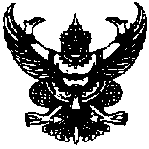 ส่วนราชการ (สำนักปลัด)      องค์การบริหารส่วนตำบลธารคีรี  โทร ๐๗๔-๘๙๔๑๗๐ที่    สข  ๘๐๘๐๑ /265	                             	      วันที่  18  พฤษภาคม  พ.ศ. ๒๕66เรื่อง  ขออนุมัติดำเนินการโครงการป้องกันไข้เลือดออกตำบลธารคีรี ประจำปี 2566.........................................................................................................................................................................เรียน    นายกองค์การบริหารส่วนตำบลธารคีรีเรื่องเดิมด้วยสำนักปลัดองค์การบริหารส่วนตำบลธารคีรี ได้จัดทำโครงการป้องกันไข้เลือดออกตำบลธารคีรีประจำปี  2566 จากงบกองทุนหลักประกันสุขภาพตำบลธารคีรี เป็นเงิน 59,000บาท (เงินห้าหมื่นเก้าพันบาถ้วน)  งบประมาณประจำปี   2566              ๒. ข้อเท็จจริง	ด้วยสำนักปลัดองค์การบริหารส่วนตำบลธารคีรี จะดำเนินการจ้างพ่นหมอกควันกำจัดยุงตามหน่วยงาน และจ้างพ่นหมอกควันกำจัดยุงปูพรม  6 หมู่บ้าน ดังนี้ค่าจ้างพ่นหมอกควันกำจัดยุง(รวมค่าน้ำมันเบนซิลและโซล่า) มัสยิด 1 แห่ง , ศูนย์พัฒนาเด็กเล็ก 1 ศูนย์, โรงเรียน 1 แห่ง, อนามัย 1 แห่ง และ อบต.ธารคีรี 1 แห่ง  จำนวน 5 แห่งๆละ 3 ครั้ง X ครั้งละ 200 บาท						เป็นเงิน	   3,000	บาทค่าจ้างพ่นหมอกควันกำจัดยุงปูพรม(รวมค่าน้ำมันเบนซิลและโซล่า)  6 หมู่บ้าน x จำนวน 3 ครั้ง X ครั้งละ 2,500 บาท					เป็นเงิน	   45,000	บาท       รวมทั้งหมด  				เป็นเงิน	   48,000  	บาท (รายละเอียดตามเอกสารแนบท้าย)   ๓. ระเบียบ/ข้อกฎหมาย               	- พระราชบัญญัติสภาตำบลและองค์การบริหารส่วนตำบล พ.ศ. ๒๕๓๗ และแก้ไขเพิ่มเติม(ฉบับที่ 7) พ.ศ. 2562 		- พระราชบัญญัติการจัดซื้อจัดจ้างและการบริหารพัสดุภาครัฐ พ.ศ. 2560		- ระเบียบกระทรวงมหาดไทยว่าด้วยการรับเงิน การเบิกจ่ายเงิน การฝากเงิน การเก็บรักษาเงิน และตรวจเงินขององค์กรปกครองส่วนท้องถิ่น (ฉบับที่ 4) พ.ศ. 2561 ข้อ 88              ๔.ข้อเสนอ/ข้อพิจารณา                	 จึงเรียนมาเพื่อโปรดพิจารณาอนุมัติสั่งดำเนินการจัดจ้างตามระเบียบที่เกี่ยวข้องต่อไป    (นางสาวสวลี   บุญฤทธิ์ )          หัวหน้าสำนักปลัด   -๒-ความเห็นปลัดองค์การบริหารส่วนตำบลธารคีรี...........................................................................................................................................................................................................................................................................................................................................                 (นายธนากร   สุนสนาม )                  รองปลัดองค์การบริการส่วนตำบลธารคีรี รักษาราชการแทน              ปลัดองค์การบริหารส่วนตำบลธารคีรี  อนุญาต,อนุมัติ   ไม่อนุญาต,ไม่อนุมัติ   เพราะ..........................................................................       ( นายสะอารี     เจะมะสอง )	                                          นายกองค์การบริหารส่วนตำบลธารคีรี			 บันทึกข้อความส่วนราชการ (สำนักปลัด)      องค์การบริหารส่วนตำบลธารคีรี  โทร ๐๗๔-๘๙๔๑๗๐ที่    สข  ๘๐๘๐๑ /233	                             	      วันที่  19  เมษายน  พ.ศ. ๒๕66เรื่อง  ขออนุมัติดำเนินการโครงการป้องกันไข้เลือดออกตำบลธารคีรี ประจำปี 2566.........................................................................................................................................................................เรียน    นายกองค์การบริหารส่วนตำบลธารคีรีเรื่องเดิมด้วยสำนักปลัดองค์การบริหารส่วนตำบลธารคีรี ได้จัดทำโครงการป้องกันไข้เลือดออกตำบลธารคีรีประจำปี  2566 จากงบกองทุนหลักประกันสุขภาพตำบลธารคีรี เป็นเงิน 59,000บาท (เงินห้าหมื่นเก้าพันบาถ้วน)  งบประมาณประจำปี   2566              ๒.ข้อเท็จจริงโรงพยาบาลส่งเสริมสุขภาพตำบลตาฆอ ได้รับแจ้งจากศูนย์ระบาดโรงพยาบาลสะบ้าย้อยพบผู้ป่วยโรคไข้เลือดออก เพิ่มอีก 1 ราย ชื่อเด็กหญิงริฟฮาน  ลำเตะ อายุ 11 ปี อาศัยอยู่บ้านเลขที่ 41 หมู่ที่ 1 ตำบลธารคีรี อำเภอสะบ้าย้อย  จังหวัดสงขลา เริ่มป่วยเมื่อวันที่ 10 เดือน เมษายน พ.ศ.2566 รับการรักษาเมื่อวันที่ 10 เดือนเมษายน พ.ศ.2566 แจ้งผลการวินิฉัย Dengve เมื่อวันที่ 12 เดือนเมษายน พ.ศ.2566 เจ้าหน้าที่ออกพื้นที่สอบสวนโรคไข้เลือดออกเมื่อวันที่ 12 เดือนเมษายน พ.ศ.2566  จึงพบครัวเรือนที่มีกลุ่มเสี่ยง  จำนวน  14  ครัวเรือน  (รายละเอียดตามเอกสารแนบท้าย)   ๓. ระเบียบ/ข้อกฎหมาย               	- พระราชบัญญัติสภาตำบลและองค์การบริหารส่วนตำบล พ.ศ. ๒๕๓๗ และแก้ไขเพิ่มเติม(ฉบับที่ 7) พ.ศ. 2562 		- พระราชบัญญัติการจัดซื้อจัดจ้างและการบริหารพัสดุภาครัฐ พ.ศ. 2560		- ระเบียบกระทรวงมหาดไทยว่าด้วยการรับเงิน การเบิกจ่ายเงิน การฝากเงิน การเก็บรักษาเงิน และตรวจเงินขององค์กรปกครองส่วนท้องถิ่น (ฉบับที่ 4) พ.ศ. 2561 ข้อ 88              ๔.ข้อเสนอ/ข้อพิจารณา                	 จึงเรียนมาเพื่อโปรดพิจารณาอนุมัติสั่งดำเนินการจัดจ้างตามระเบียบที่เกี่ยวข้องต่อไป    (นางสาวสวลี   บุญฤทธิ์ )            หัวหน้าสำนัก   -๒-ความเห็นปลัดองค์การบริหารส่วนตำบลธารคีรี...........................................................................................................................................................................................................................................................................................................................................                 (นายธนากร   สุนสนาม )                  รองปลัดองค์การบริการส่วนตำบลธารคีรี รักษาราชการแทน              ปลัดองค์การบริหารส่วนตำบลธารคีรี  อนุญาต,อนุมัติ   ไม่อนุญาต,ไม่อนุมัติ   เพราะ..........................................................................       ( นายสะอารี     เจะมะสอง )	                                          นายกองค์การบริหารส่วนตำบลธารคีรี